DATE LIMITE DE SOUMISSION : Le 8 septembre 2017PARTIE BLes renseignements demandés dans la présente section doivent être fournis sous forme de pièces jointes. Ils constituent la PARTIE B de la demande. Veuillez utiliser les numéros et en-têtes ci-dessous pour répondre aux exigences :B1.	CURRICULUM VITÆ DES CHERCHEURS PRINCIPAUX ET SECONDAIRES	[Un curriculum vitæ sommaire par chercheur (idéalement de une (1) page; maximum de trois (3) pages par personne).]B2.	EXPÉRIENCE ET RECHERCHES ANTÉRIEURES : Pour chaque chercheur principal et secondaire, décrivez vos activités de recherche et réalisations récentes, en insistant sur les travaux réalisés dans le domaine visé par la présente proposition. [Maximum de deux (2) pages par personne.]B3.	DESCRIPTION DU PROJET : En un maximum de trois (3) pages, décrivez votre projet de recherche. Bien que le format et l’ordre de présentation du matériel puissent varier selon la nature du projet et à des fins de clarté, vous devez fournir les renseignements exigés.Consultez les Directives de soumission de candidature pour le Prix d’innovation communautaire pour plus de renseignements sur la façon de formuler vos réponses.CHERCHEURS PRINCIPAUX : 	TITRE DU PROJET : 	PARTIE CJOIGNEZ CES PAGES SUR LE BUDGET DE VOTRE PROJET À LA SUITE DE LA DESCRIPTION DU PROJET.Les coûts de déplacement et d’achat d’ordinateurs personnels, de même que les frais généraux et indirects (p. ex. chauffage et éclairage), ne sont pas admissibles.C1.	SOMMAIRE DE LA DEMANDE DE FINANCEMENT :Personnel : ____________________Matériel et équipement : ____________________TOTAL DEMANDÉ : ____________________Incluez un (1) paragraphe de justification du budget afin que les évaluateurs comprennent mieux la façon dont le Prix d’innovation communautaire permettra aux chercheurs de mener à bien leur projet de recherche.C2.	COÛTS POUR LE PERSONNEL (Voir la Partie C des « Directives pour les candidats ».)PREMIER POSTE OU EMPLOYÉ :Classification ou titre du poste :Taux :	         $/heure  x       heures/semaine  x       semaines  +  10 % pour les avantages sociauxTotal :	         $Justification du taux horaire :Travail effectué ou service offert :C3.	DÉTAIL DE LA DEMANDE DE FINANCEMENT – AUTREMATÉRIEL, ÉQUIPEMENT ET SERVICES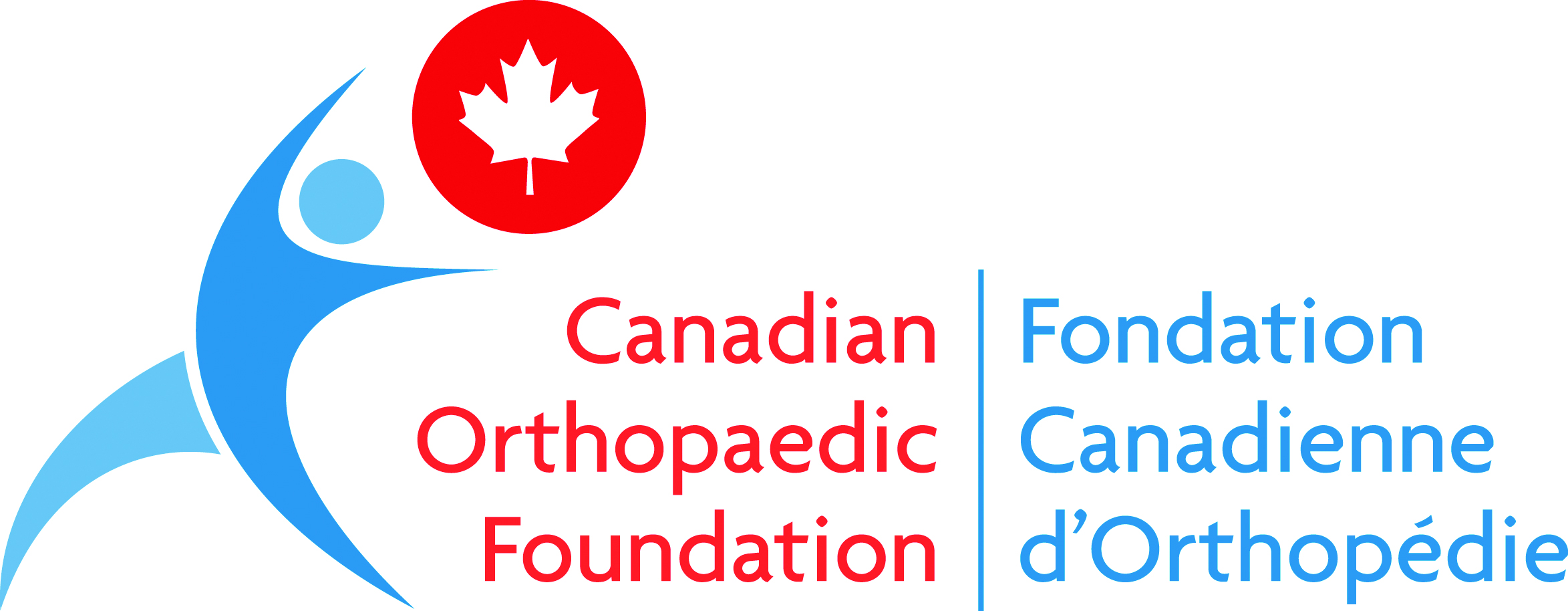 Formulaire de soumission de candidature pour le Prix d’innovation communautairePARTIE A1.	CHERCHEURS PRINCIPAUX : 	Adresse 	Ville 		Prov. 		Code postal 	Téléphone 		Courriel 	2.	CHERCHEURS SECONDAIRES : 	Adresse 	Ville 		Prov. 		Code postal 	Téléphone 		Courriel 	3.	PROJET :	[   ] Projet de démarrage	[   ] Projet à court terme	[   ] CollaborationTITRE :4.	DATE DE DÉBUT :			DATE DE FIN :		5.	PIÈCES JOINTES :Sujets humains?	[   ] Oui	[   ] Non	Si oui, certificat d’éthique :	[   ] ci-joint	[   ] à venirSujets animaux?	[   ] Oui	[   ] Non	Si oui, certificat des soins aux animaux :	[   ] ci-joint	[   ] à venirBiorisques?	[   ] Oui	[   ] Non	Si oui, certificat de biosécurité :	[   ] ci-joint	[   ] à venir6.	FINANCEMENT EXTERNE REÇU POUR UN PROJET SEMBLABLE :	[   ] Oui	[   ] NonSi oui, joindre le budget et le sommaire du projet.7.	AUTRE FINANCEMENT DE LA RECHERCHE DE LA FONDATION CANADIENNE D’ORTHOPÉDIE :Avez-vous reçu du financement de la recherche de la Fondation Canadienne d’Orthopédie au cours des trois (3) dernières années?[   ] Oui	[   ] Non8.	SIGNATURE DU CANDIDAT OU DE LA CANDIDATE :Date : 		Signature : 	